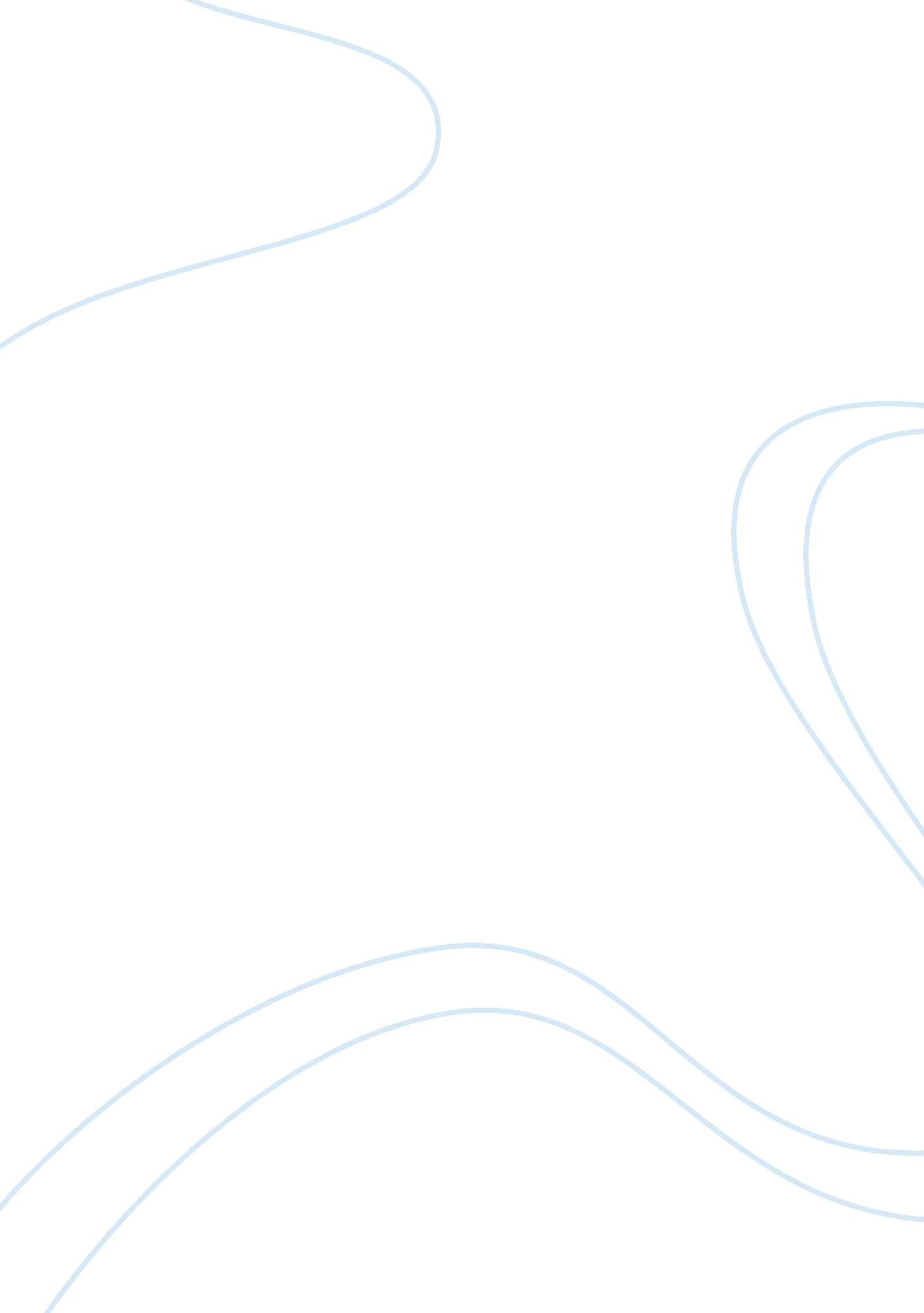 Beauty theory and meaning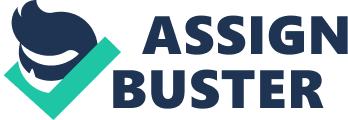 What is Beauty? Everyone looks at beauty differently and everyone has his or her own definition of it. In today’s society beauty is seen as a person’s psychical appearance, what clothes they wear, their hair and make-up, and even the shape of their body. The World English Dictionary’s first definition states beauty as “ the combination of all qualities of a person or thing that delights the senses and pleases the mind. ”(“ Beauty” N. pag. ) I agree with this definition becauseI believebeauty goes deeper than the appearance of a person that it is the combination of all a person’s qualities. Too many people do not see beauty for what it really is but only see it as a psychical quality. Beauty is more than skin deep; beauty is kindness, gratefulness, courage, unselfish love, andhappiness. A person’s beauty is not something that should be measured on how they appear physically, but is something that should be measured on their kindness. People’s kindness can show them for who they really are showing their true beauty. To be kind is to be generous and caring of others. It is being able to help others when they need it, to be respectful of everyone, and to show fairness no matter what. Kindness is beauty because kindness is a person showingrespectfor the feelings of another individual. It is to be aware of their actions and how their actions are affecting others. They treat others the way they hope to be treated. Ninon de L'Enclos said “ That which is striking and beautiful is not always good, but that which is good is always beautiful” (N. pag). I believe this is how people should describe and see beauty today because beauty should be seen not how people see each other, but as how people treat one other. Beauty is not the type or style of clothes a person wears, but beauty is being grateful. It is people being thankful and appreciative. For theirfamilyand friends, for the stuff their parents provide for them. Gratefulness is beauty because people who are grateful acknowledge what they have been given in life and are not greedy for more but are happy for what they have. people who are grateful have beauty because they are not unappreciative or ungrateful but they say thank you when they receive a gift or service no matter how little or small it was. This is beauty because eople should look at beauty as the actions of others whether they are appreciative or selfish. Beauty is not dependent on the shape of a person’s body, but it is the unselfish love they have and share to others. People who are able to love everyone in their life without judging or mistreating others have beauty. Unselfish love is being able to love people for who they are and not strive to change them but to accept them for everything they are. Unselfish love is being able to put someone else’s needs first, and to care for others no matter who they are. This is beauty because people should see beauty should be seen on the love that people have on one other. It can be a difficult task to have unselfish love and not many people today can say they are able to go without judging others or being hurtful. Beauty is having courage. Beauty is people having the courage to stand up for what they believe in no matter what other say or do. It is people being able to look past what others want them to do or think and to do what is right for themselves and others. It is being able to go for theirgoalsno matter how frightening the journey looks. Courage is beauty because people with courage are able to stand up for themselves, to go for theirdreams, and to do the right thing no matter what. People should see this as beauty because courage is nothing small it takes a strong person to have courage in life. Beauty is how a person’s hair and makeup looks, but it is a person’s happiness. people with happiness are able to show joy and satisfaction in their lives. They are over all happy not only with themselves but also with life. Happiness is beauty because to be happy is to have the feeling of delightfulness and contentment. When people have happiness that does not mean that they will never get sad or down occasionally, but it means that they will be able to push past the down times in their life and remember that tomorrow is always a new day. A person with happiness will remember to keep their head up because they know things will get better. Everyone has his or her own definitions of beauty. Some people see beauty as the appearance of a person. They think that beauty is defined as the type or style of clothes they have, or how their hair and makeup look, and some even define beauty as the shape of a person’s body. However, some people are more like me and define beauty by what is on the inside. Some believe beauty comes from a person’spersonalityor their characteristics. As Kevyn Aucoin says, “ beauty has a lot to do with character. ” (N. pag. ). I agree with Kevyn Aucoin, I do not think that beauty should be looked at as the physical appearance of a person. I believe beauty is a person’s kindness, gratefulness, courage, unselfish love, and their happiness. 